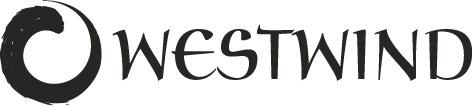 2019 Teen Apprentice ApplicationName:  Grade (fall 2019): School: Gender: Date of Birth: Cell phone: Email: Parent/Guardian Name: Parent’s Phone: Parent’s Email: Please check the areas that you are interested in learning more about during your apprenticeship: _____Program (helping with games, all camps, campfires etc)_____Waterfront (see how it works being a lifeguard and programming at the waterfront)_____Site & Operations (work along the site crew)____Kitchen (work with Head Chef and Kitchen staff on food prep and serving)_____Media (assist the Camp Media specialist on taking photos and videos)_____Arts & Crafts (assist the Art Specialist in planning and implanting projects for campers)Please answer the following questions*:Have you attended Camp Westwind as a camper? If yes, what years and programs?Have you attended other camps? If yes, which ones and when?What are your primary reasons for applying to Camp Westwind Apprenticeship program?What do you hope to gain from your Apprentice experience?Please provide 2 referencesGive names/addresses/email/phone of three people (NOT RELATIVES OR BEST FRIENDS) having knowledge of your character, experiences, work habits and abilities.Name:			Relationship to you: Email:					Phone:	Name:			Relationship to you: Email:					Phone:	Please send application to camp@westwind.org by March 1 for priority consideration.